Projekt IROP: Nová stálá expozice hlavní budovy klatovského muzeaRegistrační číslo projektu: CZ.06.3.33/0.0/0.0/17_099/0007849Název projektu a jeho registrační číslo uvěďte v textu vaší faktury!!!Objednávka č.: 152/ 2023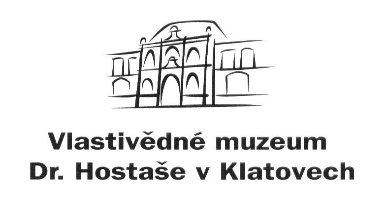        příspěvková organizaceDatum: 	xxxxxxxxxxxxObjednavatel: 	Vlastivědné muzeum Dr. Hostaše v Klatovech, 		příspěvková organizace                                                                   	Hostašova 1, 339 01 Klatovy IV        	IČO:                	00075078DIČ:                	CZ00075078Telefon:          	376 326 362Bankovní spojení: 	xxxxxxxxxxxxxxxČíslo účtu: 	xxxxxxxxxxxxxxxxAdresa dodavatele: 	LABOR – Komplet s r. o.                                    Mladoboleslavská 419, 277 32  Byšice                                   xxxxxxxxxxxxx   IČ: 			25781057Obsah objednávky: nákup vybavení, pomůcek a materiálu pro konzervátorskou dílnu Vlastivědného muzea Dr. Hostaše v Klatovech, p. o., dle nabídky č. NP23000638 ze dne 2.11. 2023.Dohodnutá cena:    	145.350,70 Kč včetně DPHTyp zakázky:   	nákup zboží	Termín dodávky:       12. prosince 2023Způsob úhrady:         	bankovním převodemJsme plátci daně z přidané hodnoty.Fakturu zašlete výhradně na adresu objednavatele nebo e-mail: ekonom@muzeumklatovy.czNa faktuře uveďte číslo objednávky a přiložte její kopii, jinak může být účet vrácen.Vyřízením objednávky pověřen:  Mgr. Karolina Hájková      ……………………………….				          (pověření přijímá)Datum schválení požadavku na objednávku   xxxxxxxxxxx………………………………………….                ……………………………………………..              Mgr. Luboš Smolík                                                        Mgr. Ivan Šlajs                ředitel organizace   			        správce rozpočtu